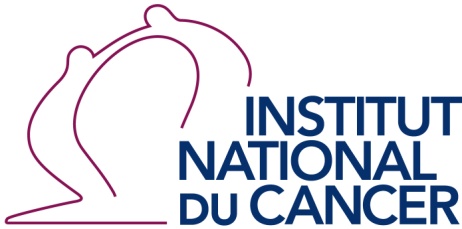 Appel à candidatures 2020 / Call for applications 2020Origines et causes des cancers pédiatriques Origins and causes of pediatric cancers  Dossier de candidature / Application formDate limite de soumission des dossiers de candidatures: 30 juin 2020 à 16h00Document à soumettre en ligne (télécharger) dans la rubrique "Descriptif du projet"https://www.e-cancer.fr/Institut-national-du-cancer/Appels-a-projets/Appels-a-projets-en-cours/PEDIAC-2020Le dossier de candidatures est à rédiger en anglais pour permettre l'évaluation internationalePersonnels impliqués / Staff involved	Dans l’éventualité d’une candidature impliquant plusieurs membres d’une même équipe, nous vous remercions de bien vouloir désigner le responsable d’équipe dans le cadre du projet, qui sera également la personne (i.e. candidat) qui soumettra le dossier de candidature sur le Portail PROJETS.In the case of an application involving several members of the same team, we would be grateful if you could designate the team leader for the project, who will also be the person (i.e. candidate) who will submit the application on the PROJETS Portal.[1] Exemples : CNRS, INSERM, CEA. Université, CHU et autres organismes impliqués dans le projet, etc. / Examples : CNRS, INSERM, CEA. University, university hospital, etc.[2] Exemples : Chercheur, Universitaire, Hospitalo-Universitaire (HU), Praticien-Hospitalier (PH), Clinicien, ITA/ IAT OS, doctorant, post-doctorant et autres CDD / Examples : Researcher, lecturer, physician, technical assistant, PhD student, Postdoctoral Fellow, others temporary positions.[3] Peut être différent du responsable hiérarchique de l’équipe/ Can be different of the hierarchical head of the team.Axe (s) de travail correspondant à vos compétences et expertises /  Axis or axes of work corresponding to your skills and expertiseDescription des compétences et expertises /  Description of skills and expertiseDescription des ressources  biologiques disponibles et/ou des plateformes /  Description of the biological resources available and/or platformsDescription d’une ou de plusieurs implications dans un consortium de recherche / Description of involvement(s) in a consortium Curriculum vitae et publications / Curriculum Vitae and published articlesAdapter le nombre de tableaux au regard du nombre de membres de l’équipe participant au projet /Adapt the number of tables to the number of team members participating in the project.Principaux articles publiés par le candidat/ Mains published articles of the candidacteCall for applications 2020n° du dossier :Veuillez indiquer le n° de dossier attribué par le portail PROJETS (Menu "Dépôt de projets")Candidat (NOM, Prénom) Candidate (NAME, First name):Structure(s) scientifique(s) de rattachement du candidat/ Affiliated institution(s) : Nom / NameTéléphonee-mailAffiliation principale / Affiliated institution [1]Statut /Grade[2]PositionEquipe  / TeamEquipe  / TeamEquipe  / TeamEquipe  / TeamResponsable d’équipe dans le cadre du projet [3]/Team manager in the frame of the projectResponsable d’équipe dans le cadre du projet [3]/Team manager in the frame of the projectResponsable d’équipe dans le cadre du projet [3]/Team manager in the frame of the projectResponsable d’équipe dans le cadre du projet [3]/Team manager in the frame of the projectAutres personnels impliqués le cas échéant/ Other staff involved where appropriateAutres personnels impliqués le cas échéant/ Other staff involved where appropriateAutres personnels impliqués le cas échéant/ Other staff involved where appropriateAutres personnels impliqués le cas échéant/ Other staff involved where appropriateIndiquer l’axe ou les axes de travail correspondant à vos compétences et expertises / Indicate the axis or axes of work corresponding to your skills and expertiseCocher les cases appropriées / Please, tick the boxes as appropriate:Indiquer l’axe ou les axes de travail correspondant à vos compétences et expertises / Indicate the axis or axes of work corresponding to your skills and expertiseCocher les cases appropriées / Please, tick the boxes as appropriate:Axe de travail 1 :	Le rôle des facteurs environnementaux (expositions physiques, chimiques, infectieuses, nutritionnelles, etc.) dans la survenue des cancers de l’enfant.
The role of environmental factors (physical, chemical, infectious, nutritional exposures, etc.) in the occurrence of childhood cancers.Axe de travail 2 :	Le rôle des facteurs génétiques et épigénétiques dans la survenue des cancers de l’enfant
The role of genetic and epigenetic factors in the occurrence of childhood cancers Axe de travail 3 :	Les processus impliqués lors des stades précoces de développement du système nerveux, du système hématopoïétique et du système immunitaire, dans la survenue des cancers de l’enfant
The processes involved in the early stages of development of the nervous system, the haematopoietic system and the immune system, in the occurrence of childhood cancersAxe de travail 4:Le développement de nouveaux modèles spécifiques des cancers de l’enfant.
The development of new specific models of childhood cancers.Autres compétences et expertises relatives à l’étude des causes et des origines des cancers pédiatriques,ne s’inscrivant pas dans les axes proposés / 
Other skills and expertise relating to the study of the causes and origins of paediatric cancers, which do not fall within the proposed axes of workPréciser / Specify:Description des compétences et expertises relatives à l’axe ou les axes de travail choisis / Description of skills and expertise relating to the chosen axis or axes of work  (Max. 10 pages, Calibri 11)Décrire très précisement de quelle façon vos compétences et expertises scientifiques et/ou techniques pourront permettre d’apporter des connaissances nouvelles sur les origines et les causes des cancers pédiatriques et plus particulièrement dans le ou les axes de travail choisis 
Describe very precisely how your scientific and/or technical skills and expertise will contribute to provide new knowledges on the origins and causes of paediatric cancers and more particularly in the chosen axis.  Description des ressources biologiques disponibles et/ou des plateformes internes le cas échéant / Description of the biological resources available and/or platforms, if any (Max. 3 pages, Calibri 11)Decrire les ressources biologiques déja disponibles qui pourront être utiles dans le cadre de l’étude des origines et des causes des cancers et plus particulèrement dans l’axe ou les axes de travail choisis / Describe the biological resources already available that could be useful in the study of the origins and causes of cancers and more particularly in the chosen area(s) of work.Décrire les plateformes internes que le chercheur ou l’équipe a l’habitude d’utiliser dans le cadre de l’étude des origines et des causes des cancers et plus particulèrement dans l’axe ou les axes de travail choisis / Describe the internal platforms that the researcher or team is accustomed to using for the study of the origins and causes of cancers, particularly in the chosen axis or axes of work.Description d’une ou de plusieurs implications dans un consortium de recherche (actif ou ancien), le cas échéant / Description of involvement(s) in a consortium (active or former), if applicable (Max. 1 pages, Calibri 11) Décrire de façon précise une ou plusieurs participation(s) à un consortium de recherche / Accurately describe one or several participations in a research consortium Curriculum vitae du candidat / Candidate's Curriculum VitaePrincipaux articles publiés par le candidat attestant de l’expertise dans le domaine concerné au cours des cinq dernières années / Mains published articles of the project coordinator justifying his/her expertise in the project field during the last five yearsLister les publications / List publicationsDécrire pour chaque publication, en quelques lignes, de quelle façon chacune des publications atteste des compétences dans l’axe ou les axes des travail selectionnés / Describe for each publication, in a few lines, how each of the publications attests to skills in the selected axis or axes of work.